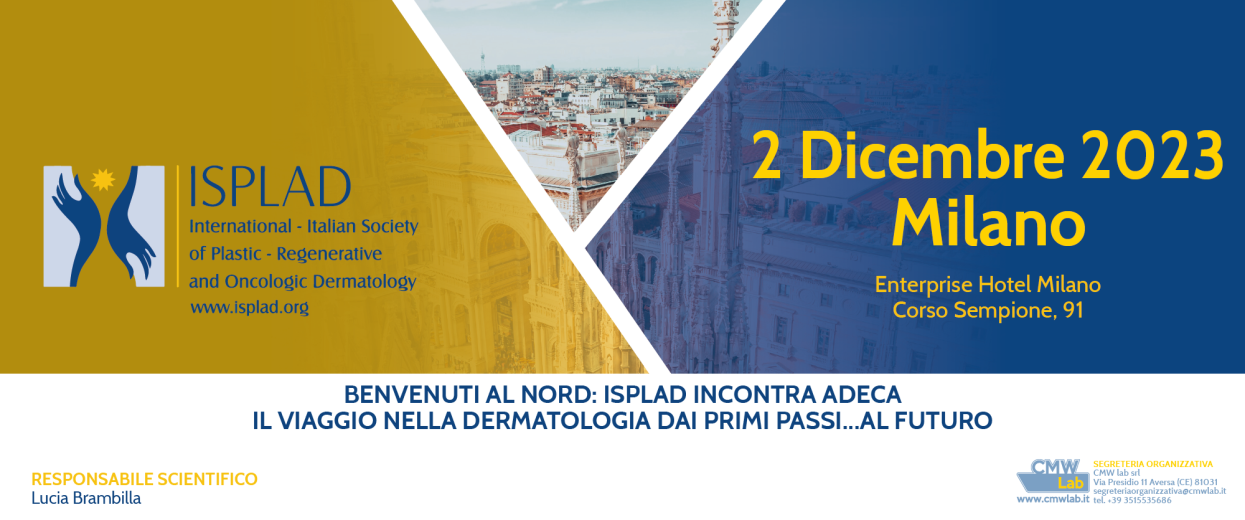 SCHEDA DI ISCRIZIONEDA INVIARE VIA MAIL A : segreteriaorganizzativa@cmwlab.itCOGNOME..........................................................................NOME.............................................................................LUOGO E DATA DI NASCITA…………………………………………………….. CODICE FISCALE………………………………………………….RESIDENTE IN VIA.......................................................................................CITTÀ......................................................TEL/FAX...............................................................................EMAIL..............................................................................ISCRITTO ISPLAD:         SI  (ISCRIZIONE GRATUITA PER I SOCI IN REGOLA CON IL PAGAMENTO DELLA QUOTA ANNUALE)*PROFESSIONE :                MEDICO CHIRURGO          	 INFERMIERE     	 FARMACISTA                    BIOLOGO  		        SPECIALIZZANDO (ISCRIZIONE GRATUITA)SPECIALIZZAZIONE :  …………………………………………………………………………………………………………………………….RUOLO ATTUALMENTE RICOPERTO:         LIBERO PROFESSIONISTA	DIPENDENTE	CONVENZIONATO	Evento ECM accreditato presso il Ministero della Salute per medico chirurgo specialista in: Dermatologia e Venereologia, Chirurgia plastica e ricostruttiva, Chirurgia maxillo-facciale,  Medici di Medicina GeneralePer quanto concerne il pagamento della quota di iscrizione, pari a € 100 + iva,  va effettuata  versando la somma tramite bonifico bancario ed inviando la ricevuta contabile all'indirizzo e-mail segreteriaorganizzativa@cmwlab.itCoordinate bancarie: Bper Banca - IBAN: IT70Z0538774791000043011113 - Intestato a Cmw Lab S.r.l. * Per gli iscritti ad ISPLAD in regola con il pagamento della quota annuale, si prega di inviare la prova di iscrizione, congiuntamente alla presente scheda, all'indirizzo mail segreteriaorganizzativa@cmwlab.it